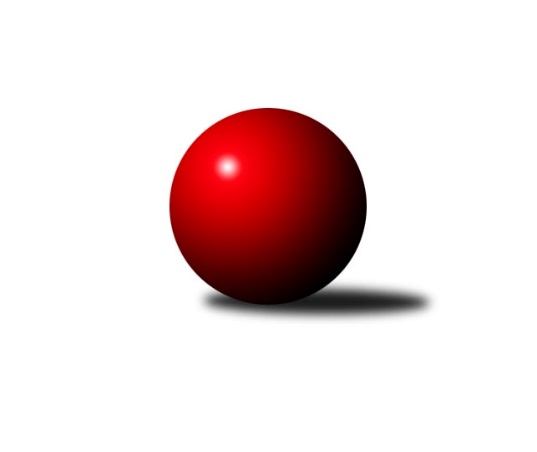 Č.8Ročník 2012/2013	17.11.2012Nejlepšího výkonu v tomto kole: 2522 dosáhli družstva: TJ Kovohutě Břidličná ˝A˝, TJ Tatran LitovelKrajský přebor OL 2012/2013Výsledky 8. kolaSouhrnný přehled výsledků:KK PEPINO Bruntál 	- TJ Sokol Mohelnice	6:10	2269:2292		16.11.TJ Kovohutě Břidličná ˝B˝	- SKK Jeseník ˝B˝	12:4	2463:2263		16.11.TJ Kovohutě Břidličná ˝A˝	- TJ Pozemstav Prostějov	10:6	2522:2438		17.11.KK Zábřeh  ˝C˝	- TJ Tatran Litovel	4:12	2426:2522		17.11.KK Jiskra Rýmařov ˝B˝	- Spartak Přerov ˝C˝	12:4	2505:2409		17.11.KKŽ Šternberk ˝A˝	- SK Olomouc Sigma MŽ	6:10	2506:2517		17.11.Tabulka družstev:	1.	TJ Pozemstav Prostějov	8	6	0	2	84 : 44 	 	 2511	12	2.	Spartak Přerov ˝C˝	8	5	1	2	77 : 51 	 	 2451	11	3.	TJ Sokol Mohelnice	8	5	1	2	74 : 54 	 	 2505	11	4.	KK Zábřeh  ˝C˝	8	5	0	3	72 : 56 	 	 2452	10	5.	TJ Tatran Litovel	8	4	1	3	72 : 56 	 	 2465	9	6.	TJ Kovohutě Břidličná ˝A˝	8	3	2	3	61 : 67 	 	 2451	8	7.	SK Olomouc Sigma MŽ	8	3	1	4	63 : 65 	 	 2488	7	8.	KKŽ Šternberk ˝A˝	8	3	1	4	62 : 66 	 	 2448	7	9.	KK Jiskra Rýmařov ˝B˝	8	3	1	4	58 : 70 	 	 2424	7	10.	TJ Kovohutě Břidličná ˝B˝	8	3	0	5	53 : 75 	 	 2362	6	11.	KK PEPINO Bruntál	8	1	2	5	46 : 82 	 	 2358	4	12.	SKK Jeseník ˝B˝	8	1	2	5	46 : 82 	 	 2341	4Podrobné výsledky kola:	 KK PEPINO Bruntál 	2269	6:10	2292	TJ Sokol Mohelnice	Richard Janalík	 	 191 	 218 		409 	 2:0 	 384 	 	172 	 212		Zdeněk Sobota	František Ocelák	 	 179 	 178 		357 	 0:2 	 376 	 	165 	 211		Rostislav Krejčí	Tomáš Janalík	 	 207 	 191 		398 	 2:0 	 369 	 	183 	 186		Dagmar Jílková	Martin Kaduk	 	 157 	 186 		343 	 0:2 	 371 	 	187 	 184		Jaroslav Jílek	Josef Novotný	 	 180 	 182 		362 	 0:2 	 398 	 	203 	 195		Zdeněk Šebesta	Lukáš Janalík	 	 184 	 216 		400 	 2:0 	 394 	 	200 	 194		Ludovít Kumirozhodčí: Nejlepší výkon utkání: 409 - Richard Janalík	 TJ Kovohutě Břidličná ˝B˝	2463	12:4	2263	SKK Jeseník ˝B˝	Zdeněk Fiury ml.	 	 197 	 225 		422 	 2:0 	 343 	 	174 	 169		Petra Rozsypalová	Zdeněk Fiury st. st.	 	 224 	 203 		427 	 2:0 	 394 	 	198 	 196		Alena Vrbová	Petr Otáhal	 	 205 	 217 		422 	 2:0 	 413 	 	205 	 208		Jana Fousková	Zdeněk Chmela ml.	 	 206 	 186 		392 	 0:2 	 395 	 	221 	 174		Martin Zavacký	Josef Veselý	 	 199 	 171 		370 	 0:2 	 375 	 	189 	 186		Jaromíra Smejkalová	Zdeněk Chmela st.	 	 210 	 220 		430 	 2:0 	 343 	 	183 	 160		Eva Křapkovározhodčí: Nejlepší výkon utkání: 430 - Zdeněk Chmela st.	 TJ Kovohutě Břidličná ˝A˝	2522	10:6	2438	TJ Pozemstav Prostějov	Jiří Procházka	 	 219 	 232 		451 	 2:0 	 396 	 	199 	 197		Martin Zaoral	Jiří Večeřa	 	 188 	 180 		368 	 0:2 	 382 	 	181 	 201		Josef Čapka	Leoš Řepka	 	 214 	 222 		436 	 2:0 	 384 	 	195 	 189		Miroslav Plachý	Ivo Mrhal st.	 	 210 	 226 		436 	 2:0 	 420 	 	212 	 208		Eva Růžičková	Jan Doseděl	 	 216 	 214 		430 	 0:2 	 446 	 	202 	 244		Jan Stískal	Tomáš Fiury	 	 194 	 207 		401 	 0:2 	 410 	 	205 	 205		Roman Rolencrozhodčí: Nejlepší výkon utkání: 451 - Jiří Procházka	 KK Zábřeh  ˝C˝	2426	4:12	2522	TJ Tatran Litovel	Jan Korner	 	 217 	 188 		405 	 2:0 	 387 	 	182 	 205		Pavel Pěruška	František Langer	 	 200 	 213 		413 	 0:2 	 419 	 	205 	 214		Jaroslav Ďulík	Věra Urbášková	 	 218 	 212 		430 	 2:0 	 419 	 	198 	 221		Miroslav Sigmund	Hana Ollingerová	 	 191 	 206 		397 	 0:2 	 401 	 	195 	 206		Tomáš Pěruška	Jan Kolář *1	 	 180 	 177 		357 	 0:2 	 442 	 	216 	 226		Ludvík Vymazal	Jiří Srovnal	 	 217 	 207 		424 	 0:2 	 454 	 	228 	 226		Jiří Kráčmarrozhodčí: střídání: *1 od 50. hodu Jiří KarafiátNejlepší výkon utkání: 454 - Jiří Kráčmar	 KK Jiskra Rýmařov ˝B˝	2505	12:4	2409	Spartak Přerov ˝C˝	Rudolf Starchoň	 	 208 	 204 		412 	 2:0 	 370 	 	177 	 193		Jiří Kohoutek	Jiří Polášek	 	 219 	 220 		439 	 2:0 	 387 	 	198 	 189		Rostislav Petřík	David Hampl	 	 206 	 214 		420 	 0:2 	 457 	 	243 	 214		Jaroslav Krejčí	Petr Chlachula	 	 202 	 182 		384 	 0:2 	 404 	 	223 	 181		David Janušík	Martin Mikeska	 	 217 	 212 		429 	 2:0 	 418 	 	221 	 197		Michal Symerský	Josef Mikeska	 	 203 	 218 		421 	 2:0 	 373 	 	166 	 207		Jiří Hradílek *1rozhodčí: střídání: *1 od 51. hodu Libor DaňaNejlepší výkon utkání: 457 - Jaroslav Krejčí	 KKŽ Šternberk ˝A˝	2506	6:10	2517	SK Olomouc Sigma MŽ	Pavel Ďuriš	 	 216 	 204 		420 	 2:0 	 416 	 	197 	 219		Pavel Jüngling	Václav Gřešek	 	 246 	 211 		457 	 2:0 	 445 	 	222 	 223		František Baslar	Václav Šubert	 	 195 	 191 		386 	 0:2 	 415 	 	202 	 213		Jiří Malíšek	Emil Pick	 	 214 	 213 		427 	 2:0 	 403 	 	188 	 215		Jiří Baslar	Zdeněk Vojáček	 	 191 	 210 		401 	 0:2 	 421 	 	197 	 224		Břetislav Sobota	Jindřích Gavenda	 	 196 	 219 		415 	 0:2 	 417 	 	198 	 219		Miroslav Hycrozhodčí: Nejlepší výkon utkání: 457 - Václav GřešekPořadí jednotlivců:	jméno hráče	družstvo	celkem	plné	dorážka	chyby	poměr kuž.	Maximum	1.	Jiří Kráčmar 	TJ Tatran Litovel	446.69	297.4	149.3	5.4	4/5	(488)	2.	Antonín Guman 	KK Zábřeh  ˝C˝	441.50	296.5	145.0	5.3	3/4	(451)	3.	Jindřích Gavenda 	KKŽ Šternberk ˝A˝	434.55	292.8	141.8	2.9	4/4	(465)	4.	Eva Růžičková 	TJ Pozemstav Prostějov	434.00	298.8	135.2	4.8	5/6	(476)	5.	Tomáš Potácel 	TJ Sokol Mohelnice	433.40	297.3	136.1	3.6	5/6	(485)	6.	David Janušík 	Spartak Přerov ˝C˝	431.73	290.0	141.7	6.1	5/6	(459)	7.	Břetislav Sobota 	SK Olomouc Sigma MŽ	431.45	297.3	134.2	4.9	5/5	(467)	8.	Josef Jurda 	TJ Pozemstav Prostějov	430.17	296.8	133.4	3.8	4/6	(495)	9.	Jan Korner 	KK Zábřeh  ˝C˝	427.67	286.9	140.8	4.7	3/4	(440)	10.	Karel Kučera 	SKK Jeseník ˝B˝	426.92	289.0	137.9	5.0	4/6	(445)	11.	Jan Stískal 	TJ Pozemstav Prostějov	426.70	293.2	133.5	7.3	5/6	(446)	12.	Martin Mikeska 	KK Jiskra Rýmařov ˝B˝	425.10	294.4	130.7	5.2	5/5	(456)	13.	Jiří Srovnal 	KK Zábřeh  ˝C˝	423.27	282.2	141.1	6.8	3/4	(452)	14.	Ludovít Kumi 	TJ Sokol Mohelnice	422.33	290.5	131.8	5.7	6/6	(461)	15.	Martin Zaoral 	TJ Pozemstav Prostějov	421.42	293.8	127.6	6.8	6/6	(492)	16.	Pavel Ďuriš 	KKŽ Šternberk ˝A˝	420.75	287.8	133.0	5.1	4/4	(432)	17.	Miloslav Compel 	KK Zábřeh  ˝C˝	420.00	294.0	126.0	3.7	3/4	(439)	18.	Rostislav Petřík 	Spartak Přerov ˝C˝	419.40	285.2	134.2	2.6	5/6	(461)	19.	Miroslav Hyc 	SK Olomouc Sigma MŽ	418.40	292.8	125.6	5.8	5/5	(446)	20.	Emil Pick 	KKŽ Šternberk ˝A˝	418.31	280.6	137.8	5.6	4/4	(447)	21.	Rostislav Krejčí 	TJ Sokol Mohelnice	418.17	287.6	130.6	4.8	4/6	(444)	22.	Leoš Řepka 	TJ Kovohutě Břidličná ˝A˝	417.85	284.9	133.0	5.5	4/4	(436)	23.	Pavel Pěruška 	TJ Tatran Litovel	417.75	287.8	130.0	6.0	5/5	(439)	24.	Zdeněk Fiury  ml.	TJ Kovohutě Břidličná ˝B˝	416.75	286.3	130.5	4.6	2/3	(429)	25.	Zdeněk Fiury st.  st.	TJ Kovohutě Břidličná ˝B˝	416.67	285.6	131.1	4.8	2/3	(428)	26.	Michal Symerský 	Spartak Přerov ˝C˝	416.00	285.0	131.0	5.8	4/6	(430)	27.	Josef Mikeska 	KK Jiskra Rýmařov ˝B˝	415.80	285.8	130.0	7.1	5/5	(435)	28.	Zdeněk Šebesta 	TJ Sokol Mohelnice	415.72	291.7	124.1	4.4	6/6	(443)	29.	František Baslar 	SK Olomouc Sigma MŽ	415.69	283.1	132.6	5.0	4/5	(452)	30.	Josef Čapka 	TJ Pozemstav Prostějov	415.40	292.6	122.8	9.3	5/6	(443)	31.	Tomáš Fiury 	TJ Kovohutě Břidličná ˝A˝	414.25	288.8	125.4	3.0	3/4	(424)	32.	Petr Chlachula 	KK Jiskra Rýmařov ˝B˝	413.40	280.3	133.1	5.9	5/5	(448)	33.	Ludvík Vymazal 	TJ Tatran Litovel	412.80	284.9	127.9	5.7	5/5	(442)	34.	Jiří Malíšek 	SK Olomouc Sigma MŽ	412.75	283.4	129.4	5.0	5/5	(445)	35.	Hana Ollingerová 	KK Zábřeh  ˝C˝	412.67	293.0	119.7	7.5	3/4	(429)	36.	Lukáš Janalík 	KK PEPINO Bruntál 	411.42	283.0	128.4	5.5	4/4	(430)	37.	Jiří Večeřa 	TJ Kovohutě Břidličná ˝A˝	410.15	288.7	121.5	7.4	4/4	(431)	38.	Roman Rolenc 	TJ Pozemstav Prostějov	409.00	282.0	127.0	5.2	5/6	(417)	39.	Jiří Procházka 	TJ Kovohutě Břidličná ˝A˝	408.05	283.8	124.3	6.8	4/4	(451)	40.	Dagmar Jílková 	TJ Sokol Mohelnice	407.60	288.7	118.9	8.8	5/6	(468)	41.	Pavel Jüngling 	SK Olomouc Sigma MŽ	406.70	284.2	122.6	10.3	5/5	(439)	42.	Miroslav Plachý 	TJ Pozemstav Prostějov	406.60	282.8	123.8	7.6	5/6	(440)	43.	Jan Doseděl 	TJ Kovohutě Břidličná ˝A˝	405.75	285.8	120.0	6.3	4/4	(430)	44.	Jaroslav Jílek 	TJ Sokol Mohelnice	405.67	290.0	115.7	7.6	6/6	(436)	45.	Jiří Kohoutek 	Spartak Přerov ˝C˝	404.50	286.6	117.9	7.7	6/6	(467)	46.	Zdeněk Chmela  st.	TJ Kovohutě Břidličná ˝B˝	404.08	282.2	121.9	7.2	3/3	(430)	47.	Jiří Baslar 	SK Olomouc Sigma MŽ	403.69	286.6	117.1	9.6	4/5	(413)	48.	Martin Zavacký 	SKK Jeseník ˝B˝	402.90	287.2	115.7	9.0	5/6	(449)	49.	Ivo Mrhal  st.	TJ Kovohutě Břidličná ˝A˝	401.90	277.2	124.7	6.5	4/4	(436)	50.	Jan Kolář 	KK Zábřeh  ˝C˝	399.67	275.8	123.8	9.6	4/4	(444)	51.	Jaromíra Smejkalová 	SKK Jeseník ˝B˝	399.33	277.3	122.0	5.6	6/6	(451)	52.	Václav Gřešek 	KKŽ Šternberk ˝A˝	399.20	282.0	117.2	7.5	3/4	(457)	53.	Zdeněk Vojáček 	KKŽ Šternberk ˝A˝	398.80	268.5	130.3	5.8	4/4	(430)	54.	Tomáš Janalík 	KK PEPINO Bruntál 	398.08	286.0	112.1	7.5	3/4	(421)	55.	Libor Daňa 	Spartak Přerov ˝C˝	397.63	275.9	121.8	7.9	4/6	(421)	56.	Josef Novotný 	KK PEPINO Bruntál 	397.50	267.7	129.8	4.0	3/4	(426)	57.	Zdeněk Chmela  ml.	TJ Kovohutě Břidličná ˝B˝	397.33	273.1	124.3	5.3	3/3	(416)	58.	Jaroslav Ďulík 	TJ Tatran Litovel	396.92	281.8	115.1	11.2	4/5	(419)	59.	Alena Vrbová 	SKK Jeseník ˝B˝	395.63	277.0	118.6	8.0	4/6	(440)	60.	Jana Fousková 	SKK Jeseník ˝B˝	394.87	270.7	124.1	7.3	5/6	(448)	61.	Richard Janalík 	KK PEPINO Bruntál 	392.92	275.8	117.1	7.7	3/4	(419)	62.	František Langer 	KK Zábřeh  ˝C˝	390.20	279.1	111.1	9.2	4/4	(433)	63.	František Ocelák 	KK PEPINO Bruntál 	386.94	274.8	112.2	6.0	4/4	(406)	64.	Michal Ihnát 	KK Jiskra Rýmařov ˝B˝	385.38	273.4	112.0	7.9	4/5	(418)	65.	Vladimír Štrbík 	TJ Kovohutě Břidličná ˝B˝	385.17	262.0	123.2	6.6	3/3	(417)	66.	Václav Šubert 	KKŽ Šternberk ˝A˝	382.00	275.2	106.8	10.4	3/4	(406)	67.	Pavel Dvořák 	KK PEPINO Bruntál 	377.75	268.8	109.0	11.8	4/4	(409)	68.	Martin Kaduk 	KK PEPINO Bruntál 	376.81	268.1	108.8	8.4	4/4	(404)	69.	Miloslav Krchov 	TJ Kovohutě Břidličná ˝B˝	372.33	267.1	105.2	8.2	3/3	(394)	70.	Marek Hampl 	KK Jiskra Rýmařov ˝B˝	371.38	269.9	101.5	13.1	4/5	(409)	71.	Eva Křapková 	SKK Jeseník ˝B˝	370.78	258.2	112.6	11.6	6/6	(440)	72.	Josef Veselý 	TJ Kovohutě Břidličná ˝B˝	370.25	263.0	107.3	8.0	2/3	(387)		Rostislav Cundrla 	SKK Jeseník ˝B˝	459.00	328.0	131.0	3.0	1/6	(459)		Anna Drlíková 	TJ Sokol Mohelnice	446.00	313.0	133.0	6.0	1/6	(446)		Jaroslav Krejčí 	Spartak Přerov ˝C˝	440.00	286.0	154.0	1.3	3/6	(457)		Iveta Krejčová 	TJ Sokol Mohelnice	436.00	294.5	141.5	4.0	2/6	(457)		Rudolf Starchoň 	KK Jiskra Rýmařov ˝B˝	425.42	298.8	126.6	7.2	3/5	(451)		Jaromír Janošec 	TJ Tatran Litovel	423.25	288.2	135.1	4.2	3/5	(486)		Jan Lenhart 	Spartak Přerov ˝C˝	421.33	287.7	133.7	5.7	3/6	(425)		David Hampl 	KK Jiskra Rýmařov ˝B˝	420.00	296.0	124.0	5.0	1/5	(420)		Karel Zvěřina 	SK Olomouc Sigma MŽ	419.00	301.0	118.0	6.0	1/5	(419)		Tomáš Dražil 	KK Zábřeh  ˝C˝	418.00	286.0	132.0	7.0	1/4	(418)		Václav Kovařík 	TJ Pozemstav Prostějov	417.50	303.3	114.2	6.7	3/6	(442)		Jiří Vrobel 	TJ Tatran Litovel	417.00	276.0	141.0	3.0	1/5	(417)		Václav Pumprla 	Spartak Přerov ˝C˝	413.00	282.7	130.3	4.5	3/6	(455)		Čestmír Řepka 	TJ Kovohutě Břidličná ˝A˝	412.00	278.0	134.0	3.0	1/4	(412)		Tomáš Truxa 	TJ Tatran Litovel	411.00	294.7	116.3	8.3	3/5	(437)		Petr Otáhal 	TJ Kovohutě Břidličná ˝B˝	408.40	277.8	130.6	4.0	1/3	(433)		Zdeněk Sobota 	TJ Sokol Mohelnice	408.00	284.0	124.0	8.0	2/6	(432)		Jiří Hradílek 	Spartak Přerov ˝C˝	402.83	292.5	110.3	10.3	3/6	(431)		Jiří Polášek 	KK Jiskra Rýmařov ˝B˝	402.75	280.5	122.3	9.8	3/5	(439)		Stanislav Feike 	TJ Pozemstav Prostějov	402.00	289.0	113.0	11.0	1/6	(415)		Tomáš Pěruška 	TJ Tatran Litovel	401.00	272.0	129.0	8.0	1/5	(401)		Věra Urbášková 	KK Zábřeh  ˝C˝	400.67	279.3	121.3	9.0	1/4	(430)		Radim Vlček 	SK Olomouc Sigma MŽ	399.00	284.0	115.0	6.0	1/5	(399)		Martin Hampl 	TJ Tatran Litovel	396.00	272.0	124.0	12.0	1/5	(396)		Miroslav Sigmund 	TJ Tatran Litovel	393.33	272.3	121.0	7.9	3/5	(432)		Luboš Blinka 	TJ Tatran Litovel	390.00	291.0	99.0	13.0	1/5	(390)		Jan Mlčák 	KK PEPINO Bruntál 	388.00	285.0	103.0	14.0	1/4	(388)		Lubomír Khýr 	TJ Kovohutě Břidličná ˝A˝	385.00	277.0	108.0	12.0	1/4	(385)		Jiří Karafiát 	KK Zábřeh  ˝C˝	382.00	275.0	107.0	10.0	2/4	(402)		Jiří Pospíšil 	KKŽ Šternberk ˝A˝	380.00	265.0	115.0	8.2	2/4	(402)		Jaromír Vémola 	KKŽ Šternberk ˝A˝	378.00	282.0	96.0	11.0	1/4	(378)		Michal Juráš 	SKK Jeseník ˝B˝	372.00	261.0	111.0	9.0	2/6	(407)		Jaroslav Navrátil 	SKK Jeseník ˝B˝	370.00	247.0	123.0	12.0	1/6	(370)		Jaroslav Vidim 	TJ Tatran Litovel	370.00	260.0	110.0	12.0	1/5	(370)		Radomila Janoudová 	SKK Jeseník ˝B˝	354.00	255.0	99.0	17.0	1/6	(354)		Anna Smejkalová 	SKK Jeseník ˝B˝	344.00	247.5	96.5	11.5	2/6	(352)		Petra Rozsypalová 	SKK Jeseník ˝B˝	343.00	257.0	86.0	17.0	1/6	(343)		Tomáš Havlíček 	Spartak Přerov ˝C˝	337.00	256.0	81.0	16.0	1/6	(337)		Vlastimil Kozák 	TJ Tatran Litovel	331.00	253.0	78.0	21.0	1/5	(331)Sportovně technické informace:Starty náhradníků:registrační číslo	jméno a příjmení 	datum startu 	družstvo	číslo startu
Hráči dopsaní na soupisku:registrační číslo	jméno a příjmení 	datum startu 	družstvo	Program dalšího kola:9. kolo23.11.2012	pá	17:00	SK Olomouc Sigma MŽ - KK PEPINO Bruntál 	23.11.2012	pá	17:00	SKK Jeseník ˝B˝ - KK Zábřeh  ˝C˝	24.11.2012	so	9:00	TJ Tatran Litovel - KKŽ Šternberk ˝A˝	24.11.2012	so	9:00	TJ Pozemstav Prostějov - TJ Kovohutě Břidličná ˝B˝	24.11.2012	so	9:00	Spartak Přerov ˝C˝ - TJ Kovohutě Břidličná ˝A˝	24.11.2012	so	9:00	TJ Sokol Mohelnice - KK Jiskra Rýmařov ˝B˝	Nejlepší šestka kola - absolutněNejlepší šestka kola - absolutněNejlepší šestka kola - absolutněNejlepší šestka kola - absolutněNejlepší šestka kola - dle průměru kuželenNejlepší šestka kola - dle průměru kuželenNejlepší šestka kola - dle průměru kuželenNejlepší šestka kola - dle průměru kuželenNejlepší šestka kola - dle průměru kuželenPočetJménoNázev týmuVýkonPočetJménoNázev týmuPrůměr (%)Výkon1xJaroslav KrejčíSp.Přerov C4571xVáclav GřešekŠternberk A113.414571xVáclav GřešekŠternberk A4571xJiří ProcházkaBřidličná A112.014513xJiří KráčmarLitovel4541xJaroslav KrejčíSp.Přerov C110.974571xJiří ProcházkaBřidličná A4511xJan StískalProstějov110.774461xJan StískalProstějov4462xFrantišek BaslarSigma MŽ110.444452xFrantišek BaslarSigma MŽ4454xJiří KráčmarLitovel109.73454